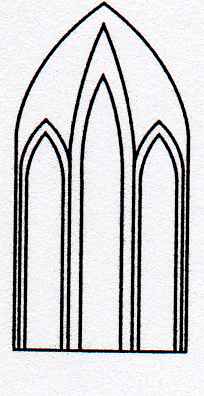 Catedral Anglicana St Paul´sValparaísoMúsica en las AlturasOrganista: Mallory HaneyDomingo 17 de Junio, 201812:30 HorasEntrada liberadaPreludio en Do Mayor, Dietrich Buxtehude
Herzliebster Jesu, Johannes Brahms
Chaconne en re menor, Johann Pachelbel
"Vater Unser im Himmelreich" - BWV 636, Johann Sebastian Bach
 "Wer Nur den lieben gott lasst walten" - BWV 642, Johann Sebastian Bach
 Suite du 2eme ton: "Dialogue" Suite II, Jean-Adam Guilain
 Preambule I, Louis Vierne
 Sinfonia N 2, Re Mayor IV: Finale, Charles-Marie Widor
 Andante tranquilo from sonata III, Feliz Mendelssohn
 Preludio y Fuga in do menor - BWV 549, Johann Sebastian BachAgradecemos su contribución para la restauración de nuestro monumento histórico construido en 1858.We are grateful for your contribution towards the restoration of this historic building built in 1858.__________________________________________saintpaulchurchvalpo@gmail.comwww.saintpaulchile.clhttps://facebook.com músicaenlasalturasvalparaísoTwitter @IglesiaStPaul